Activities and Ideas for year 3 to year 6Activities and Ideas for year 3 to year 6Activities and Ideas for year 3 to year 6Activities and Ideas for year 3 to year 6EVERYDAY ACTIVITIESEVERYDAY ACTIVITIESEVERYDAY ACTIVITIESEVERYDAY ACTIVITIESREAD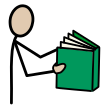 Read about static electricity (or watch the Youtube clip -https://www.youtube.com/watch?v=YZHJcQK4NigMOVE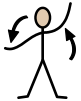 Design a workout that will strengthen your arms and shoulders.DRAW OR WRITE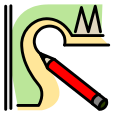 Draw and/or write about your favourite static electricity activitySPEAK AND LISTEN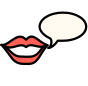 Give instructions to a family member so they can carry out one of the static electricity activities. DURING THIS WEEKDURING THIS WEEKDURING THIS WEEKDURING THIS WEEKFINE MOTOR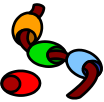 Do a puzzle or make your own.  Cut a picture or photo into pieces – check with your caregiver that it is okay first!. Mix up the pieces and put your puzzle back together again. How could you make it better? Talk about challenges that you had with the task.CREATIVE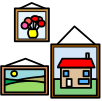 Create a paper crown or other special hat or headdress for someone in your house. Decorate it using items you find at home. Talk about who it’s for, why it’s special, why it’s been created and what has been used to make it.CONSTRUCTION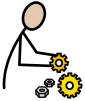 Invent a way to move around the house without touching the ground. Did you need to make something to do this? What did you make and how did you make it?? COOK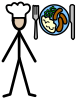 Make your morning tea and lunch each day and only eat what you have made. Try to use only ingredients that you already have in the fridge or cupboard. Did you use a recipe? Did you have to substitute any ingredients? Did your snacks taste as you expected?GAMES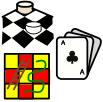 Once the sun goes down, turn off all the lights and use torches and play torch tag. What makes this game challenging/fun? What rules did you need?CONNECT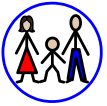 Talk about what you know about your family or friends and why they are special to you. Where are they from? How do they fit in your life? Why are they important to you and/or others?ACTIVE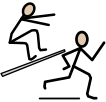 Create a dance or freestyle crazy dance to go along with your favourite song that you chose in (MUSIC). Can you remember all the moves to your dance? Would you be able to teach it to someone else? Ask others if they’d like to join in.RELAXATION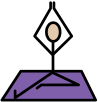 Sit quietly and think about:5 things you can see, 4 things you can touch,3 things you can hear, 2 things you can smell1 thing you can taste.Talk about your thoughts.MUSIC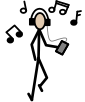 Chose a favourite song that you can dance to - (ACTIVE). Where is a good place to dance at your home? Talk about how you created the dance steps or song.TECHNOLOGY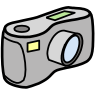 Imagine what new technology will be around in 5 years. What about 25 years? Talk about what everyday tasks these new pieces of technology will make easier for us? What will they do?HELPING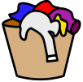 Clean the bathroom. Ask what needs to be done and what equipment is needed. Talk about the importance of keeping the bathroom clean.FREE CHOICE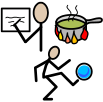 Choose an activity that gives you a break. What could you do that is for you? Think about activities that you enjoy. Talk about your activity choice with others.